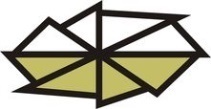 Dodatok č. 1k Štatútu Akademického senátu Technickej univerzity vo Zvolene č. R-6866/2013, ktorý bol schválený na rokovaní Akademického senátu Technickej univerzity vo Zvolene  dňa 19. marca 2018/zápisnica z rokovania č. R-2429/2018č. R-4850/2018I.Štatút Akademického senátu Technickej univerzity vo Zvolene č. R-6866/2013, ktorý bol schválený Akademickým senátom Technickej univerzity vo Zvolene dňa 3. júna 2013, sa mení a dopĺňa takto:V čl. 2 ods. (1)- ruší sa súčasné znenie pod písmenom h) a nahrádza sa novým znením takto:h)  schvaľuje návrh rektora na členov Správnej rady TU;- za písm. h) sa vkladá nové písm. ha), ktoré znie takto:ha) navrhuje ministrovi dvoch členov Správnej rady TU podľa § 40 ods. 2 zákona o VŠ.II.Záverečné ustanovenieDodatok č. 1 k Štatútu Akademického senátu Technickej univerzity vo Zvolene č.                  R-6866/2013 bol schválený Akademickým senátom TU vo Zvolene dňa 19. marca 2018 a týmto dňom nadobúda platnosť aj účinnosť.              		 				Prof. Ing. Milan Saniga, DrSc. 			 	 predseda AS TU vo Zvolene